Санаторий «Лепельский военный»Основные платные медицинские услуги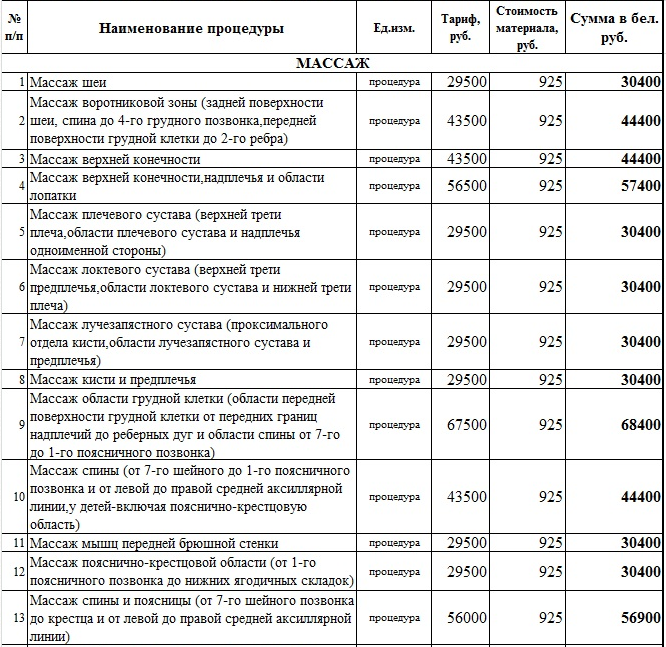 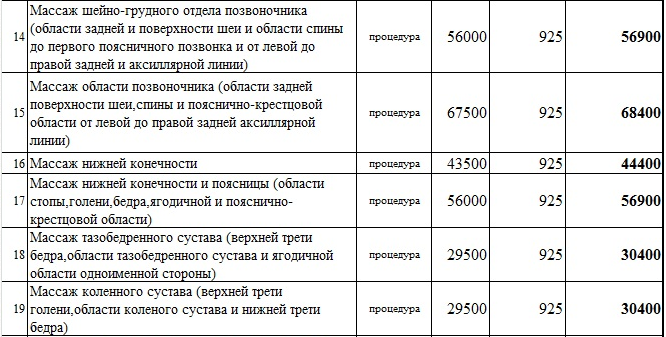 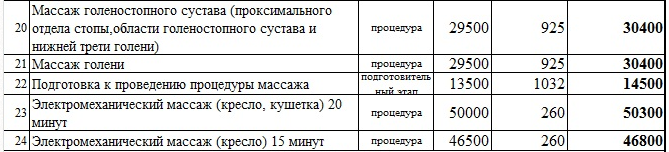 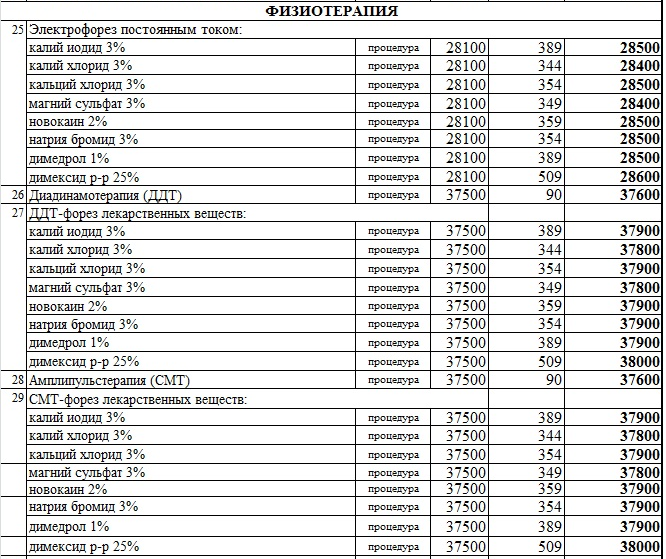 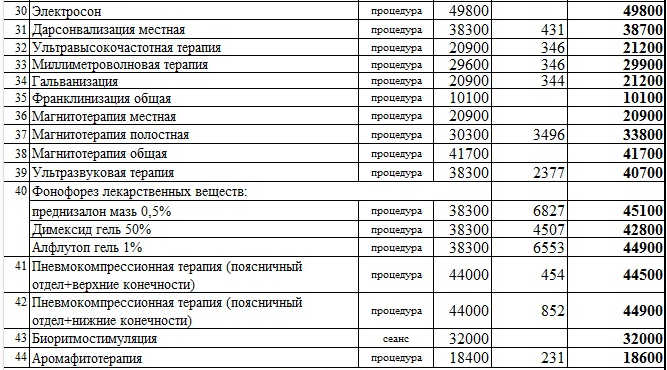 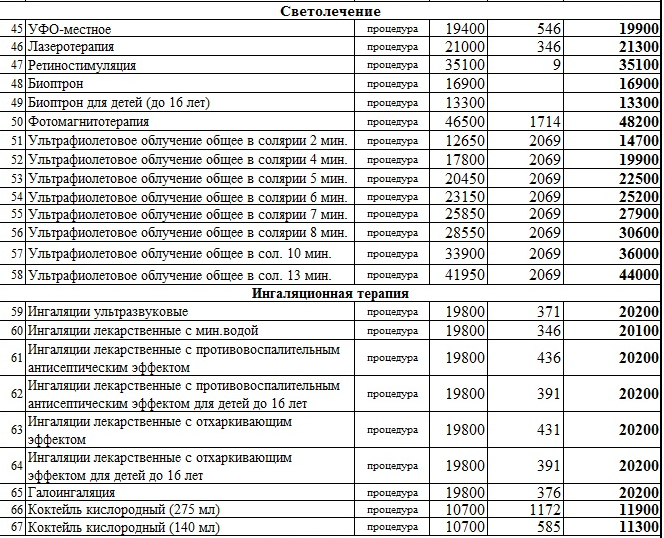 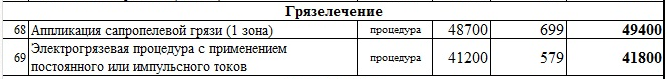 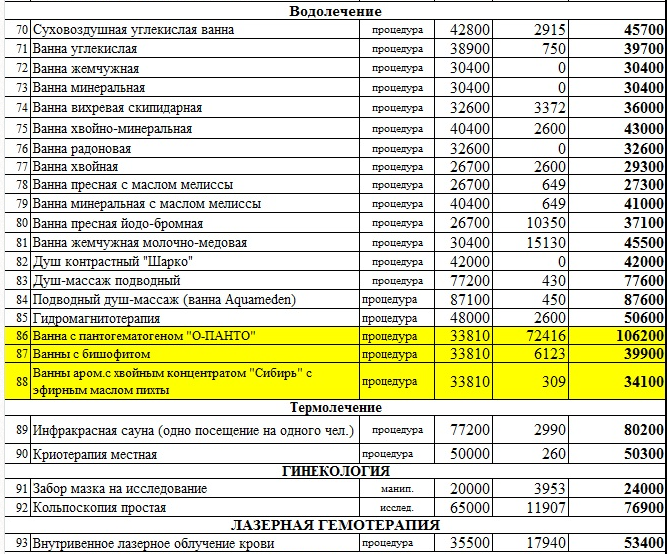 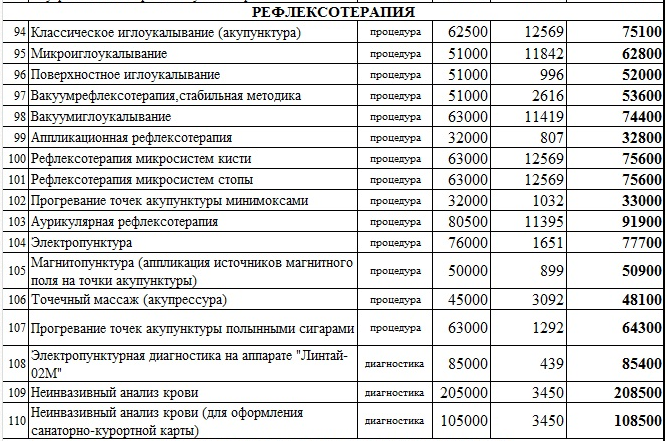 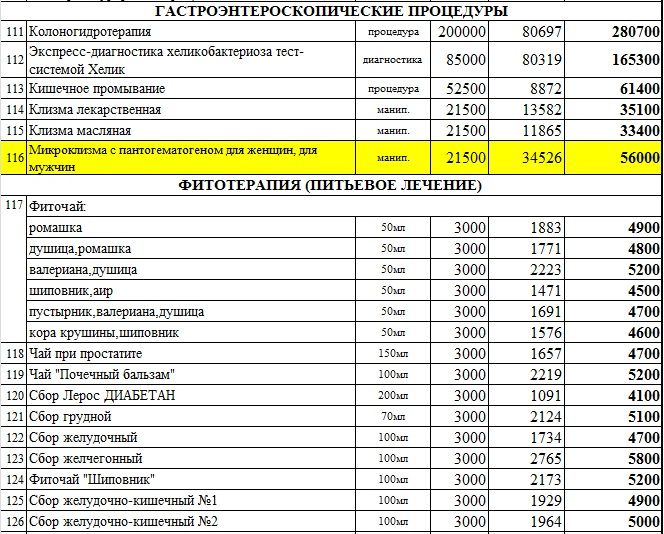 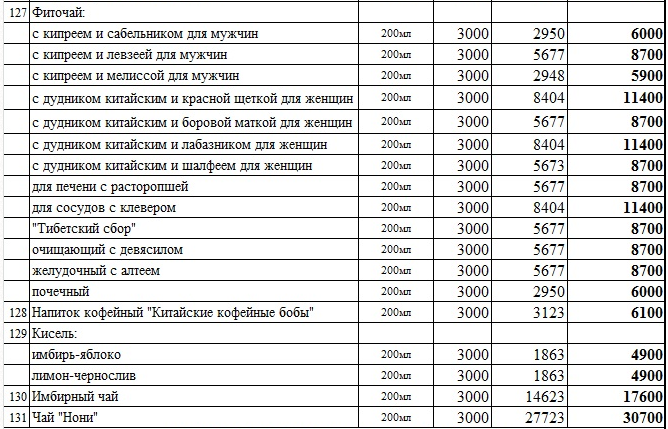 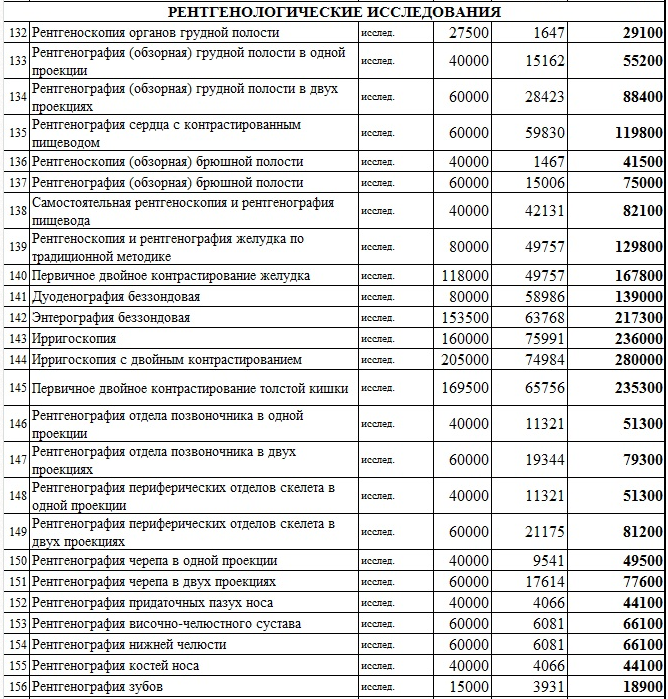 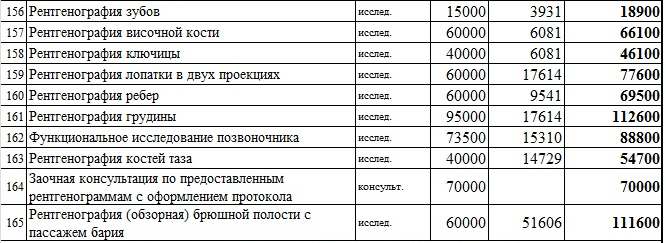 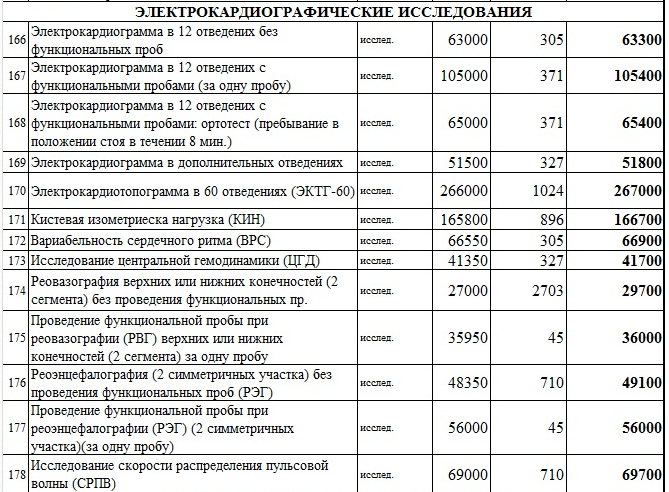 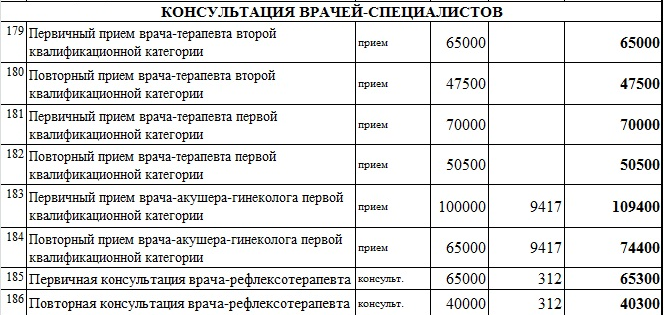 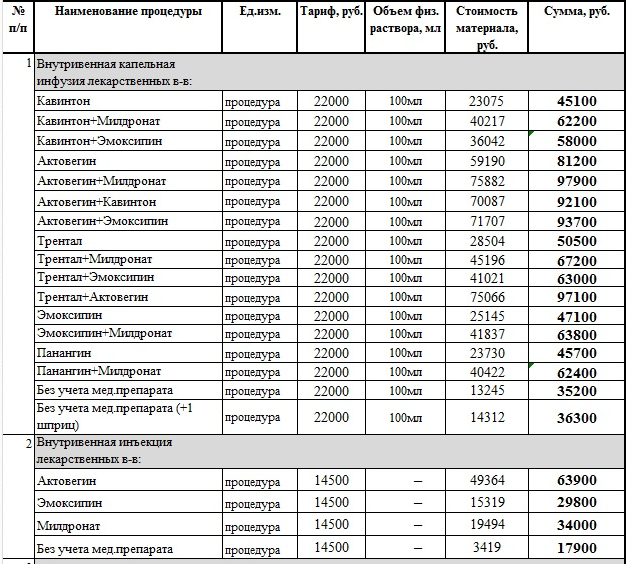 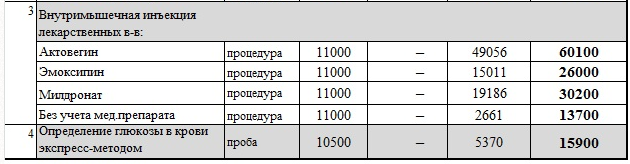 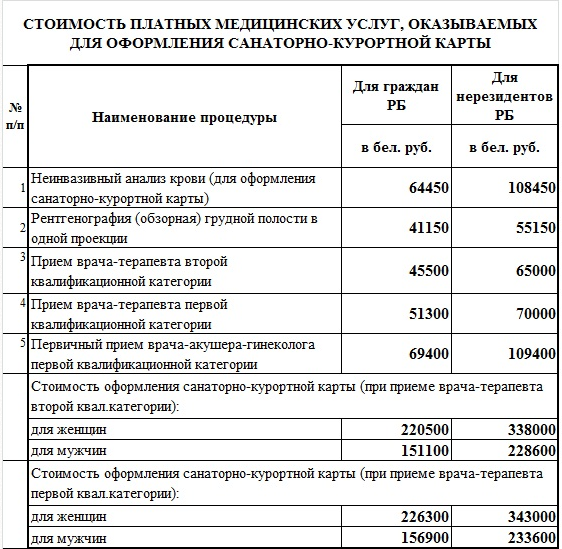 